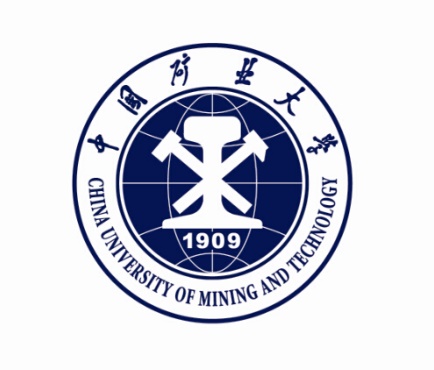 博士学位论文作  者：* *       导  师：***教授中国矿业大学年  月学位论文使用授权声明本人完全了解中国矿业大学有关保留、使用学位论文的规定，同意本人所撰写的学位论文的使用授权按照学校的管理规定处理：作为申请学位的条件之一，学位论文著作权拥有者须授权所在学校拥有学位论文的部分使用权，即：①学校档案馆和图书馆有权保留学位论文的纸质版和电子版，可以使用影印、缩印或扫描等复制手段保存和汇编学位论文；②为教学和科研目的，学校档案馆和图书馆可以将公开的学位论文作为资料在档案馆、图书馆等场所或在校园网上供校内师生阅读、浏览。另外，根据有关法规，同意中国国家图书馆保存研究生学位论文。（保密的学位论文在解密后适用本授权书）。作者签名：                             导师签名：年   月   日                           年   月   日致谢致谢正文>>>>>>>>>图加软件《论文抽屉》，一站式毕业论文插件！摘  要摘要正文>>>>>>>>>图加软件《论文抽屉》，一站式毕业论文插件！关键词：；；AbstractKey words: , , 目  录摘  要	I目  录	III图清单	VI表清单	VI1 绪论	11.1 概述（Introduction）	12 一级标题	22.1 二级标题（Level Two Heading）	23 一级标题	33.1 二级标题（Level Two Heading）	34 一级标题	44.1 二级标题（Level Two Heading）	45 结论	5参考文献	6附录 1	7作者简历	8学位论文原创性声明	9学位论文数据集	10Contents摘  要	I目  录	III图清单	VI表清单	VI1 绪论	11.1 概述（Introduction）	12 一级标题	22.1 二级标题（Level Two Heading）	23 一级标题	33.1 二级标题（Level Two Heading）	44 结论	5参考文献	6附录 1 附录一级标题	71.1 附录二级标题	7作者简历	8学位论文原创性声明	9学位论文版权使用授权书	10学位论文数据集	11图清单未找到图形项目表。表清单未找到图形项目表。变量注释表绪论1 Introduction毕业论文格式编排技巧公开课介绍见表1.1，按住Ctrl并单击下方任一链接即可观看学习。https://www.zhihu.com/zvideo/1565446934470606848https://www.bilibili.com/video/BV1ne4y1m75N/https://mbd.baidu.com/newspage/data/videolanding?nid=sv_14593718012440107573表1.1 毕业论文格式编排技巧公开课介绍插件《论文抽屉》下载链接（一站式毕业论文插件，兼容Word和WPS）：https://pan.baidu.com/s/1Z6XZM8NjyFH-4niNk93yAA?pwd=bfq2概述（Introduction）>>>>>>>>>图加软件《论文抽屉》，一站式毕业论文插件！研究目标>>>>>>>>>图加软件《论文抽屉》，一站式毕业论文插件！研究方法>>>>>>>>>图加软件《论文抽屉》，一站式毕业论文插件！表1-1 表名Table 1-1 Title>>>>>图加软件《论文抽屉》，如何插入续表题注>>>>>>>>>>图加软件《论文抽屉》，如何插入图片题注>>>>>>>>>>图加软件《论文抽屉》，如何插入交叉引用>>>>>>>>>>图加软件《论文抽屉》，如何编辑和排序参考文献>>>>>一级标题2 Level One Heading>>>>>>>>>图加软件《论文抽屉》，一站式毕业论文插件！二级标题（Level Two Heading）>>>>>>>>>图加软件《论文抽屉》，一站式毕业论文插件！>>>>>>>>>图加软件《论文抽屉》，一站式毕业论文插件！一级标题3 Level One Heading>>>>>>>>>图加软件《论文抽屉》，一站式毕业论文插件！二级标题（Level Two Heading）>>>>>>>>>图加软件《论文抽屉》，一站式毕业论文插件！>>>>>>>>>图加软件《论文抽屉》，一站式毕业论文插件！一级标题4 Level One Heading>>>>>>>>>图加软件《论文抽屉》，一站式毕业论文插件！二级标题（Level Two Heading）>>>>>>>>>图加软件《论文抽屉》，一站式毕业论文插件！>>>>>>>>>图加软件《论文抽屉》，一站式毕业论文插件！结论5 Conclusions>>>>>>>>>图加软件《论文抽屉》，一站式毕业论文插件！参考文献>>>>>>>>>图加软件《论文抽屉》，一站式毕业论文插件！作者简历一、基本情况姓名：** 性别：男 民族：汉 出生年月：1976-07-23 籍贯：江苏省东台市1995-09—1999-07  中国矿业大学化工学院学士；1999-09—2002-06  中国矿业大学化工学院硕士2002-09—2005-06  中国矿业大学化工学院攻读博士学位……二、学术论文1. **. 煤泥脱硫技术现状[J].煤泥脱硫技术，2004（1）：53-55.2. **. 黄铁矿显微赋存特征对浮选脱硫的影响[J].煤技术，2005 (5）：6-7.……三、获奖情况1. **. 旋流-静态微泡柱分离方法研究与旋流-静态微泡浮选床研制. 中国机械工业科技进步奖二等奖；……四、研究项目1. 废弃煤泥的洁净加工与利用.国家重点技术创新项目, 编号：国经贸技术（1999）598号,参加人员；……学位论文原创性声明本人郑重声明：所呈交的学位论文《                 》，是本人在导师指导下，在中国矿业大学攻读学位期间进行的研究工作所取得的成果。据我所知，除文中已经标明引用的内容外，本论文不包含任何其他个人或集体已经发表或撰写过的研究成果。对本文的研究做出贡献的个人和集体，均已在文中以明确方式标明。本人完全意识到本声明的法律结果由本人承担。                              学位论文作者签名：        年   月   日学位论文数据集中图分类号                          学校代码     10290     UDC                                密    级     公开      中国矿业大学博士学位论文作    者      ****             导    师       *****       申请学位  工学博士学位         培养单位      **学院       学科专业  ************         研究方向       *****       答辩委员会主席                 评 阅 人                   二○**年*月V1反应器入口速度（m/s）讲师介绍图老师，专注插件开发，且对论文格式有深入研究；有20年Office应用经验和Office插件开发经验。课程大纲1、毕业论文写作流程2、论文格式的重要性3、论文格式的复杂度4、论文格式的国家标准5、论文格式的组成元素  5.1  目录  5.2  标题  5.3  正文  5.4  题注  5.5  交叉引用  5.6  参考文献6、论文格式编排插件介绍7、论文格式编排技巧演示8、互动答疑课后收获1、了解论文格式的重要性及论文格式的组成元素2、了解论文格式编排插件《论文抽屉》3、 掌握高效编排论文格式的方法和技巧适听人群1、即将攒写毕业论文的大学生2、经常编制分析报告的科研人员标题，mm占比，％标题，％占比，％标题，％＞0.53.807.383.807.380.5～0.254.554.568.355.840.25～0.1253.325.4711.675.740.125～0.0744.743.6316.415.130.074～0.04510.723.1127.134.33＜0.04572.874.64100.004.56合计100.004.56－－关键词*密级*密级*密级*密级*中图分类号*中图分类号*中图分类号*UDCUDCUDCUDC论文资助学位授予单位名称*学位授予单位名称*学位授予单位代码*学位授予单位代码*学位授予单位代码*学位授予单位代码*学位授予单位代码*学位类别*学位类别*学位类别*学位级别*学位级别*学位级别*中国矿业大学中国矿业大学1029010290102901029010290论文题名*论文题名*论文题名*论文题名*论文题名*论文题名*并列题名并列题名并列题名并列题名并列题名论文语种*论文语种*作者姓名*作者姓名*学号*学号*学号*培养单位名称*培养单位名称*培养单位代码*培养单位代码*培养单位代码*培养单位代码*培养单位代码*培养单位地址培养单位地址培养单位地址邮编邮编邮编中国矿业大学中国矿业大学1029010290102901029010290江苏省徐州市江苏省徐州市江苏省徐州市221116221116221116学科专业*学科专业*研究方向*研究方向*研究方向*研究方向*研究方向*学制*学制*学制*学位授予年*学位授予年*学位授予年*论文提交日期*论文提交日期*论文提交日期*论文提交日期*论文提交日期*导师姓名*导师姓名*职称*职称*职称*评阅人评阅人评阅人评阅人答辩委员会主席*答辩委员会主席*答辩委员会主席*答辩委员会主席*答辩委员会成员答辩委员会成员答辩委员会成员答辩委员会成员答辩委员会成员电子版论文提交格式   文本（  ） 图像（  ）  视频（  ）  音频（  ）  多媒体（  ）其他（  ）推荐格式：application/msword; application/pdf电子版论文提交格式   文本（  ） 图像（  ）  视频（  ）  音频（  ）  多媒体（  ）其他（  ）推荐格式：application/msword; application/pdf电子版论文提交格式   文本（  ） 图像（  ）  视频（  ）  音频（  ）  多媒体（  ）其他（  ）推荐格式：application/msword; application/pdf电子版论文提交格式   文本（  ） 图像（  ）  视频（  ）  音频（  ）  多媒体（  ）其他（  ）推荐格式：application/msword; application/pdf电子版论文提交格式   文本（  ） 图像（  ）  视频（  ）  音频（  ）  多媒体（  ）其他（  ）推荐格式：application/msword; application/pdf电子版论文提交格式   文本（  ） 图像（  ）  视频（  ）  音频（  ）  多媒体（  ）其他（  ）推荐格式：application/msword; application/pdf电子版论文提交格式   文本（  ） 图像（  ）  视频（  ）  音频（  ）  多媒体（  ）其他（  ）推荐格式：application/msword; application/pdf电子版论文提交格式   文本（  ） 图像（  ）  视频（  ）  音频（  ）  多媒体（  ）其他（  ）推荐格式：application/msword; application/pdf电子版论文提交格式   文本（  ） 图像（  ）  视频（  ）  音频（  ）  多媒体（  ）其他（  ）推荐格式：application/msword; application/pdf电子版论文提交格式   文本（  ） 图像（  ）  视频（  ）  音频（  ）  多媒体（  ）其他（  ）推荐格式：application/msword; application/pdf电子版论文提交格式   文本（  ） 图像（  ）  视频（  ）  音频（  ）  多媒体（  ）其他（  ）推荐格式：application/msword; application/pdf电子版论文提交格式   文本（  ） 图像（  ）  视频（  ）  音频（  ）  多媒体（  ）其他（  ）推荐格式：application/msword; application/pdf电子版论文提交格式   文本（  ） 图像（  ）  视频（  ）  音频（  ）  多媒体（  ）其他（  ）推荐格式：application/msword; application/pdf电子版论文出版（发布）者电子版论文出版（发布）者电子版论文出版（发布）者电子版论文出版（发布）地电子版论文出版（发布）地电子版论文出版（发布）地电子版论文出版（发布）地电子版论文出版（发布）地电子版论文出版（发布）地权限声明权限声明权限声明权限声明论文总页数*论文总页数*论文总页数*论文总页数*注：共33项，其中带*为必填数据，共22项。注：共33项，其中带*为必填数据，共22项。注：共33项，其中带*为必填数据，共22项。注：共33项，其中带*为必填数据，共22项。注：共33项，其中带*为必填数据，共22项。注：共33项，其中带*为必填数据，共22项。注：共33项，其中带*为必填数据，共22项。注：共33项，其中带*为必填数据，共22项。注：共33项，其中带*为必填数据，共22项。注：共33项，其中带*为必填数据，共22项。注：共33项，其中带*为必填数据，共22项。注：共33项，其中带*为必填数据，共22项。注：共33项，其中带*为必填数据，共22项。